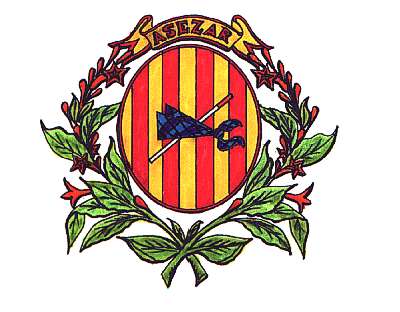 Zaragoza, 23 de junio 2016 Apreciados Socios:Comienza el periodo estival y con el las vacaciones, os envío esta para desearos una buena ida y regreso y un reconfortante y merecido descanso.También quiero recordaros que para cerrar deberemos comunicarlo al CMT y este solo nos comunicara si hubiere alguna objeción, dando autorización a través del silencio administrativo.El periodo de cierre será de 30 días, dos de 15 alternos o bien con el texto “cerramos del tal a tal día por vacaciones manteniendo un horario de atención al público  de tal a tal hora”, en caso de cerrar unas horas al día.Os recuerdo también la circular que se envió  en relación al abastecimiento  a los AVCR en periodo de vacaciones: Hemos trasladado una consulta verbal al Comisionado para el Mercado de Tabacos al respecto del abastecimiento por los AVCR en periodo vacacional de la Expendeduría asignada por un periodo superior a los 15 días, el modo de proceder es el siguiente:La Expendeduría afectada deberá comunicar previamente por escrito al CMT, departamento de inspección, los AVCR que van a ser abastecidos, por la expendeduría que van a ser suministrados (siempre otra de las tres más cercanas) excepcionalmente, el periodo en que van a ser abastecidos y el motivo (vacaciones de la expendeduría asignada).Así mismo la Expendeduría elegida deberá añadir en la factura emitida el texto:  “ Factura emitida por esta Expendeduría por periodo vacacional de la asignada” La Asociación permanecerá cerrada este mes de agosto por vacaciones de la Secretaria Técnica. Podéis poneos en contacto con nosotros mediante el correo de  la página web, seréis atendidos con la diligencia que nos permitan los medios y el periodo en el que nos encontramos José Corral ValientePresidente de ASEZAR